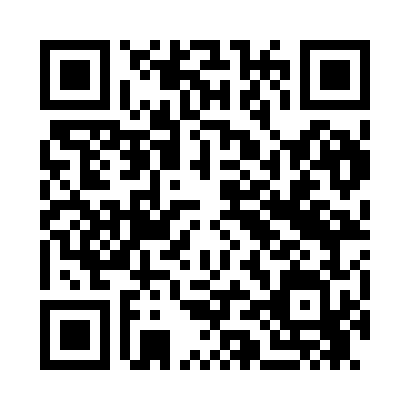 Prayer times for Tohelgi, EstoniaWed 1 May 2024 - Fri 31 May 2024High Latitude Method: Angle Based RulePrayer Calculation Method: Muslim World LeagueAsar Calculation Method: HanafiPrayer times provided by https://www.salahtimes.comDateDayFajrSunriseDhuhrAsrMaghribIsha1Wed2:545:201:176:339:1511:322Thu2:535:171:166:359:1711:333Fri2:525:141:166:369:2011:344Sat2:515:121:166:379:2211:355Sun2:505:091:166:399:2411:366Mon2:495:071:166:409:2711:377Tue2:485:041:166:429:2911:388Wed2:475:021:166:439:3111:399Thu2:464:591:166:449:3411:4010Fri2:454:571:166:459:3611:4111Sat2:444:551:166:479:3811:4212Sun2:434:521:166:489:4111:4313Mon2:424:501:166:499:4311:4414Tue2:414:481:166:519:4511:4515Wed2:404:451:166:529:4711:4616Thu2:394:431:166:539:5011:4717Fri2:384:411:166:549:5211:4818Sat2:374:391:166:559:5411:4919Sun2:374:371:166:569:5611:5020Mon2:364:351:166:589:5811:5121Tue2:354:331:166:5910:0111:5222Wed2:344:311:167:0010:0311:5323Thu2:344:291:167:0110:0511:5424Fri2:334:271:167:0210:0711:5425Sat2:324:251:167:0310:0911:5526Sun2:324:241:177:0410:1111:5627Mon2:314:221:177:0510:1211:5728Tue2:304:201:177:0610:1411:5829Wed2:304:191:177:0710:1611:5930Thu2:294:171:177:0810:1812:0031Fri2:294:161:177:0910:2012:01